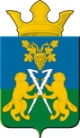 ДУМАНицинского сельского поселенияСлободо – Туринского  муниципального  районатретьего созываРЕШЕНИЕот 24 июля  2017                                                                                   № 158-НПАс. Ницинское  Об объявлении конкурса по отбору кандидатур на должность главы Ницинского  сельского поселенияВ соответствии с Федеральным законом от 06.10.2003 № 131-ФЗ «Об общих принципах организации местного самоуправления в Российской Федерации», Законом Свердловской области от 10.10.2014 № 85-ОЗ «Об избрании органов местного самоуправления муниципальных образований, расположенных на территории Свердловской области», руководствуясь статьями 22, 26 Устава Ницинского сельского поселения, решением Думы Ницинского сельского поселения от 26.04.2017  № 142 «Об утверждении Положения о порядке проведения конкурса по отбору кандидатур на должность главы Ницинского сельского поселения», Дума Ницинского  сельского поселенияРЕШИЛА:1. Объявить конкурс по отбору кандидатур на должность главы Ницнского  сельского поселения (далее – конкурс) и утвердить текст объявления (прилагается).2. Утвердить персональный  состав конкурсной комиссии по отбору кандидатур на должность главы Ницинского сельского поселения, назначаемые Думой Ницинского сельского поселения:1) Бельц Светлана Борисовна – инспектор военно-учетного подразделения, депутат Думы Ницинского сельского поселения2) Брызгалова Ольга Викторовна – директор МКОУ «Бобровская НОШ», депутат Думы Ницинского сельского поселения;3) Костенков Максим Николаевич – культорганизатор «Ницинского КДЦ», депутат Думы Ницинского  сельского поселения.4) Пелевина Людмила Юрьевна – социальный работник,  депутат Думы Ницинского  сельского поселения. 3. Назначить проведение первого этапа конкурса (конкурс документов) на 25 августа 2017  года в 14.00 час.  по адресу:  Свердловская область Слободо-Туринский район с. Ницинское, ул. Советская, 35,  кабинет 1( кабинет Думы Ницинского  сельского поселения).4. Установить, что приём документов, подлежащих представлению в конкурсную комиссию в соответствии с «Положением о порядке проведения конкурса по отбору кандидатур на должность главы Ницинского сельского поселения», утвержденным решением Думы Ницинского сельского поселения от 26.04.2017 года № 142, осуществляется с 28.07.2017г. по 08.08.2017 года (включительно) и   ежедневно, с понедельника по четверг с 9.00 час. до 16.00 час. (перерыв с 12.00 до 13.00 час.), в пятницу с 10.00 час. до 16.00 час. (перерыв с 12.00 час. до 13.00 час.) по адресу:  Свердловская область Слободо-Туринский район с. Ницинское, ул. Советская, д. 35,  кабинет № 5.5. Назначить ответственным за осуществление приема документов от кандидатов, их регистрацию и материально-техническое обеспечение работы конкурсной комиссии Глухих М.В., секретаря администрации Ницинского сельского поселения.6. Установить, что при проведении второго этапа конкурса будет использоваться следующее конкурсное испытание: - собеседование с изложением программы развития Ницинского сельского поселения в рамках полномочий главы Ницинского сельского поселения.7. Уведомить  в письменной форме Главу Слободо-Туринского муниципального района В. А. Бедулева и Губернатора Свердловской области Е.В. Куйвашева об объявлении конкурса и начале формирования конкурсной комиссии 25 июля 2017 года.8. Опубликовать настоящее решение о проведении конкурса  в печатном средстве массовой информации Думы и Администрации Ницинского сельского поселения «Информационный вестник Ницинского сельского поселения», в общественно-политической газете «Коммунар», и разместить на официальном сайте Ницинского  сельского поселения в телекоммуникационной сети Интернет 28 июля 2017 года.9. Контроль исполнения настоящего решения возложить на председателя Думы Ницинское сельского поселения  Костенкова С.Г.Председатель ДумыНицинского сельского                                                                С.Г. КостенковПриложениек Решению ДумыНицинского сельского поселенияот 24.07.2017 № 158-НПАОБЪЯВЛЕНИЕо проведении конкурса по отбору кандидатур на должностьглавы Ницинского  сельского  поселенияДума Ницинского сельского поселения объявляет о начале приема документов от граждан, желающих принять участие в конкурсе по отбору кандидатур на должность главы Ницинского сельского поселения (далее – в конкурсе)Дата проведения конкурса: 25.08.2017 годаВремя проведения конкурса: 14.00 час.Место проведения конкурса: Свердловская область, Слободо-Туринского район,  с. Ницинское, ул. Советская, д. 35,  кабинет №1(Дума Ницинского сельского поселения).Срок приема документов для участия в конкурсе: с 28.07.2017 года по 08.08.2017 года (включительно)Время приема документов для участия в конкурсе:  ежедневно с понедельника по четверг  с 9.00 час. до 16.00 час., (перерыв с 12.00 час. до 13.00 час.) В пятницу: с 10.00 до 16.00 час. (перерыв с 12.00 час. до 13.00 час.)Место приема документов для участия в конкурсе: Свердловская область, Слободо-Туринский район, с. Ницинское, ул. Советская, д. 35, кабинет №5.Условия  конкурса (требования к кандидатам, перечень документов, порядок проведения конкурсных испытаний)     1. В соответствии с законодательством Российской Федерации и Свердловской области право на участие в конкурсе имеют граждане Российской Федерации, достигшие возраста 21 года, при отсутствии обстоятельств, указанных в пункте 5 настоящего объявления.    2. Гражданин, изъявивший желание участвовать в конкурсе, представляет в конкурсную комиссию следующие документы:     1) заявление в письменной форме на участие в конкурсе с обязательством в случае его избрания на должность главы муниципального образования прекратить деятельность, несовместимую со статусом главы муниципального образования.      В заявлении указываются фамилия, имя, отчество, дата и место рождения, адрес места жительства, серия, номер и дата выдачи паспорта или документа, заменяющего паспорт гражданина, наименование или код органа, выдавшего паспорт или документ, заменяющий паспорт гражданина, идентификационный номер налогоплательщика (при наличии), гражданство, сведения о профессиональном образовании (при наличии) с указанием организации, осуществляющей образовательную деятельность, года ее окончания и реквизитов документа об образовании и о квалификации, основное место работы или службы, занимаемая должность (в случае отсутствия основного места работы или службы – род занятий). Если гражданин является депутатом и осуществляет свои полномочия на непостоянной основе, в заявлении должны быть указаны сведения об этом и наименование соответствующего представительного органа. Если у гражданина имелась или имеется судимость, в заявлении указываются сведения о судимости гражданина, а если судимость снята или погашена, – также сведения о дате снятия или погашения судимости;2) копию  (все страницы) и оригинал паспорта или заменяющего его документа;3) копии документов об образовании,  подтверждающие указанные в заявлении сведения об образовании,  заверенные нотариально или кадровой службой по месту работы (службы);4) Копию трудовой книжки, заверенную нотариально или кадровой службой по месту работы (службы), или иные документы, подтверждающие трудовую (служебную) деятельность гражданина;5) сведения о размере и об источниках доходов гражданина, а также об имуществе, принадлежащем гражданину на праве собственности (в том числе совместной собственности), о вкладах в банках, ценных бумагах. Указанные сведения представляются по форме, установленной федеральным законом, устанавливающим основные гарантии избирательных прав граждан Российской Федерации, при этом обязательны к заполнению все разделы формы;6) сведения о принадлежащем гражданину, его супруге (супругу) и несовершеннолетним детям недвижимом имуществе, находящемся за пределами территории Российской Федерации, об источниках получения средств, за счет которых приобретено указанное имущество, об обязательствах имущественного характера за пределами территории Российской Федерации гражданина, а также сведения о таких обязательствах его супруги (супруга) и несовершеннолетних детей. Указанные сведения представляются по форме, предусмотренной указом Президента Российской Федерации, при этом обязательны к заполнению все разделы формы;7) сведения о своих расходах, а также о расходах своих супруги (супруга) и несовершеннолетних детей по каждой сделке по приобретению земельного участка, другого объекта недвижимости, транспортного средства, ценных бумаг, акций (долей участия, паев в уставных (складочных) капиталах организаций), совершенной в течение последних трех лет, если сумма сделки превышает общий доход гражданина и его супруги (супруга) за три последних года, предшествующих совершению сделки, и об источниках получения средств, за счет которых совершена сделка.   Указанные сведения представляют по форме, предусмотренной указом Президента Российской Федерации, при этом обязательны все разделы формы;8) справка о наличии (отсутствия) судимости, выданную в порядке, установленном законодательством Российской Федерации;9) копию и оригинал свидетельства о постановке физического лица на учет в налоговом органе по месту жительства на территории Российской Федерации;10) копии и оригиналы документов воинского учета – для граждан, пребывающих в запасе, и лиц, подлежащих призыву на военную службу;11) заключение медицинского учреждения о наличии (отсутствии) заболевания, препятствующего поступлению на государственную гражданскую службу Российской Федерации и муниципальную службу или её прохождению, по форме №001-ГС/у, утвержденной приказом Министерства здравоохранения и социального развития Российской Федерации от 14.12.2009 №984н.    По желанию гражданина им могут быть представлены документы о дополнительном профессиональном образовании, о присвоении учёной степени, учёного звания, о награждении наградами и присвоении почётных званий и иные документы, характеризующие его личность и профессиональную подготовку.        Вместе с документами, указанными в частях первой и второй настоящего пункта, (вкладов), не хранит наличие денежных средств и ценности в иностранных банках, расположенных за пределами территории Российской Федерации, не владеет и (или) не пользуется иностранными финансовыми инструментами.      В случае отсутствия возможности своевременного представления в конкурсную комиссию справки о наличии (отсутствия) судимости допускается представление в конкурсную комиссию копии расписки (уведомления, в случае подачи заявления в электронной форме) о приеме уполномоченным органом заявления о выдаче указанной справки. При этом справка о наличии (отсутствии) судимости должна быть представлена в конкурсную комиссию не позднее дня, предшествующего дню проведения первого этапа конкурса.3. Полнота и достоверность сведений и документов, представленных гражданином для участия в конкурсе, подвергается проверке в установленном законодательством Российской Федерации порядке.4.  В случае несвоевременного и (или) неполного представления гражданином документов, за исключением случая, указанного в части пятой пункта 2 настоящего объявления, представления неполных сведений в указанных документах, а также представления документов с нарушением их оформления Думой Ницинского сельского поселения отказывает гражданину в приеме документов для участия в конкурсе.5.  К участию в конкурсе не допускаются граждане: 1) признанные судом недееспособные или содержащиеся в местах лишения свободы по приговору суда;2) имеющие гражданство иностранного государства либо вид на жительство или иной документ, подтверждающий право на постоянное проживание гражданина Российской Федерации на территории иностранного государства;3) осуждение к лишению свободы за совершение тяжких и (или) особо тяжких преступлений и имеющие на момент представления в конкурсную комиссию документов, указанных в части первой и второй пункта 2 настоящего объявления, неснятую и непогашенную судимость за указанные преступления;4) осужденные к лишению свободы за совершение тяжких преступлений, судимость которых снята или  погашена, - до истечения десяти лет со дня снятия или погашения судимости;5)  осуждение к лишению свободы за совершение особо тяжких преступлений, судимость которых снята или погашена, - до истечения пятнадцати лет со дня снятия или погашения судимости;6) осуждение за совершение преступлений экстремисткой направленности, предусмотренных Уголовным кодексом Российской Федерации, и имеющие на момент представления в конкурсную комиссию документов, указанных в частях первой и второй пункта 2  настоящего объявления, неснятую и непогашенную судимость за указанные преступления, если на таких лиц не распространяется действие подпунктов 4 и 5 настоящего пункта;7) подвергнутые административному наказанию за совершение административных правонарушений, предусмотренные статьями 20.3 и 20.29 Кодекса Российской Федерации об административных  правонарушениях, если документы, указанные в части первой и второй пункта 2 настоящего объявления, представлены в конкурсную комиссию до окончания срока, в течение которого лицо считается подвергнутым административному наказанию.6. Конкурс проводится, если имеется не менее двух кандидатов.7. Кандидат вправе представить в конкурсную комиссию письменное заявление об отказе от участия в конкурсе. С момента поступления указанного заявления в конкурсную комиссию кандидат считается снявшим свою кандидатуру.8. Конкурс проводится в два этапа:  первый этап – конкурс документов;  второй этап – конкурсные испытания.9. На первом этапе конкурса конкурсная комиссия оценивает результаты проверки полноты и достоверности сведений, предоставленных кандидатом, а также определяет соответствие кандидатов требованиям, указанным в пункте 1 настоящего объявления,  на основании представленных документов и информации от правоохранительных и иных государственных органов.    Изучение указанных документов и информации осуществляется в отсутствии кандидатов.    Неполнота и недостоверность представленных кандидатом сведений, а также представление кандидатом подложных документов или заведомо ложных сведений, подтвержденных информацией, представленной правоохранительными органами или иными государственными органами,  либо несоответствие кандидата требованиям, указанным в пункте 1 настоящего объявления, являются основаниями для  принятия конкурсной комиссией решения об отказе в допуске такого кандидата ко второму этапу конкурса.10. По итогам первого этапа конкурса конкурсная комиссия принимает одно из следующих решений:   1) о допуске кандидатов ко второму этапу конкурса либо отказе в допуске к  участию во втором этапе конкурса, с указанием  причин отказа;   2) о признании конкурса несостоявшимся в следующих случаях:       -наличия одного кандидата;       - признание всех кандидатов несоответствующими требованиям, указанным в пункте 1 настоящего объявления;       - подачи всеми кандидатами заявлений об отказе от участия в конкурсе.   Список граждан, допущенных к участию во втором этапе конкурса, утверждается  решением конкурсной комиссии на заседании конкурсной комиссии.     Решение о дате и месте и времени проведения второго этапа конкурса принимается конкурсной комиссией по итогам первого этапа конкурса.11. Конкурсная комиссия  уведомляет в письменной форме о принятом решении кандидатов, допущенных к участию во втором этапе конкурса, а также кандидатов, не допущенных к участию во втором этапе конкурса, с указанием причин отказа в доступе к участию во втором этапе конкурса в срок не позднее пяти календарных дней до дня проведения второго этапа конкурса.    Гражданин, не допускается к участию во втором  этапе конкурса, вправе обжаловать решение конкурсной комиссии об отказе ему в допуске к участию во втором этапе конкурса в соответствии с законодательством Российской Федерации.12. Неявка кандидатов для участия во втором этапе конкурса считается отказом от участия в конкурсе, за исключением случая, указанного в части второй настоящего пункта.   В случае признания конкурсной комиссией причины неявки кандидата для участия во втором этапе конкурса уважительной, заседание конкурсной комиссии переносится на иную дату.13. На втором этапе конкурса конкурсная комиссия проводит оценку способности кандидатов осуществлять полномочия высшего должностного лица Ницинского сельского поселения по решению вопросов местного значения Ницинского сельского поселения, обеспечивать осуществление органами местного самоуправления  Ницинского сельского поселения полномочий по решению вопросов местного значения муниципального образования и отдельных государственных полномочий, переданных органам местного самоуправления Ницинского  сельского поселения федеральными законами и законами Свердловской области.      14. При  проведении второго  этапа конкурса будут использоваться  следующие конкурсные испытания:- собеседование с изложением программы развития Ницинского сельского поселения в рамках полномочий главы Ницинского сельского поселения.15. Собеседование проводится конкурсной комиссией отдельно с каждым из кандидатов.      Продолжительность собеседования с кандидатом устанавливается конкурсной комиссией самостоятельно.     Изложение тезисов программы не может превышать 10 минут.     Общими критериями оценки кандидатов при проведении второго этапа конкурса являются уровень профессиональной подготовки кандидатов, стаж и опыт работы кандидатов, знания, навыки и личностные и деловые качества кандидатов.  16.  По результатам конкурса конкурсная комиссия принимает одно из следующих решений:   1) о предоставлении не менее двух кандидатов в Думу Ницинского сельского поселения;   2) о признании конкурса несостоявшимся в следующих случаях:       наличие одного кандидата;      признание всех кандидатов несоответствующим требованиям, указанным в пункте 1 настоящего объявления;      признание всех кандидатов не прошедшим конкурсные испытания;     подачи всеми кандидатами заявлений об отказе от участия в конкурсе.17. Конкурсная комиссия уведомляет в письменной форме о принятом по результатам конкурса  решении каждого из кандидатов, принявших участие в конкурсе, в срок не позднее 7 календарных дней со дня принятия конкурсной комиссией  соответствующего решения.Дополнительную информацию  о конкурсе можете узнать по адресу:  Свердловская область, Слободо-Туринский  район,  с. Ницинское, ул. Советская, д. 35,  кабинет №5, телефон:26-1-69, факс 343-61-26-1-69, nizpos@mail.ru